Upplevelse av delaktighet: 
yngre svarandeAnvisningar för de svarande (lämna anvisningen som gäller för den tidpunkt då informationen samlas in på blanketten och radera den andra anvisningen):I början av verksamheten: Hur känns det att gå med i verksamheten? Ringa för varje påstående in det alternativ som bäst motsvarar din åsikt.Halvvägs i/i slutet av verksamheten: Hur upplever du det har varit att delta i verksamheten? Ringa för varje påstående in det alternativ som bäst motsvarar din åsikt.SvarsalternativHelt av annan åsiktAv annan åsiktAv samma åsiktHelt av samma åsiktHelt av annan åsiktAv annan åsiktAv samma åsiktHelt av samma åsiktJag får vara mig själv här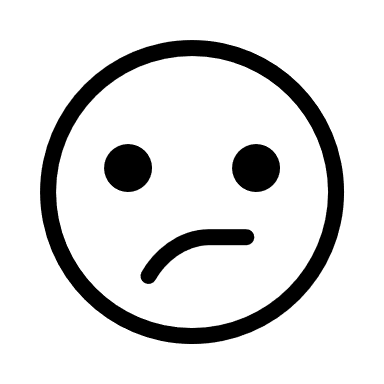 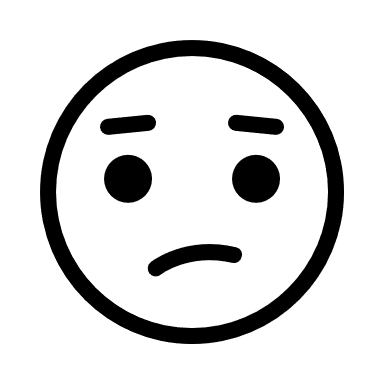 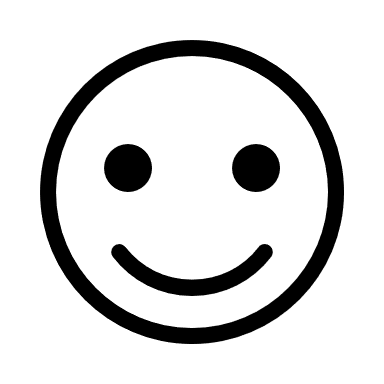 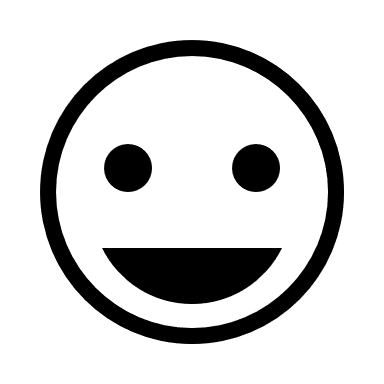 Jag hör till gruppen Jag får göra saker som är viktiga för migJag får hjälp när jag behöver detJag kan lita på de andra i gruppen och de litar på migAndra lyssnar till mina idéerJag kan påverka verksamheten i min gruppJag vågar säga vad jag tycker